Nick Nicholson Award Nomination Form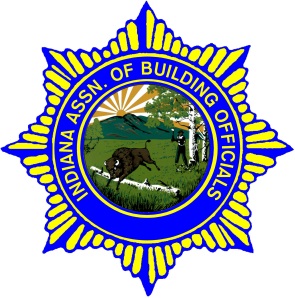 INDIANA ASSOCIATION OF BUILDING OFFICIALSNominee Information                                     Email address: ___________________________________________  Please explain how this nominee fulfills the following requirements:  This award shall be awarded to a current member in good standing who best demonstrates a positive influence on the Association’s members through his/her involvement in the Association’s education programs by the teaching of code classes or by serving on any of the committees which are involved in the furthering of the educational goals of the Association (additional information may be attached to this form).  _____________________________________________________________________________________________________________________________Name of person nominating this person:                                                              Telephone #:Forward this completed form to: IABO, 4000 W. 106th St. Ste. 125-134, Carmel, IN 46032 or to iabo.com